Secretariaat: G.J.M. Wesseling
(06) 30 95 38 41
info@wmoraadwijchen.nlBetreft:	NOTULENNotulen 30e overleg van de Wmo raad WijchenOpening door Henk met een welkom aan de mensen van het Seniorenberaad.
Kennismaking SeniorenberaadHenk schetst het ontstaan van de Wmo-raad, waar ook de oude Seniorenraad bij betrokken was. Op Gerard Wesseling na, zijn alle leden van de huidige Wmo-raad zonder historie in de wereld van de cliëntenraden. Er volgt een voorstelrondje.I.v.m. het disfunctioneren van de techniek kan de PowerPoint presentatie niet worden getoond. Er wordt dus geïmproviseerd aan de hand van de flyer van de Wmo-raad.Ook het Seniorenberaad presenteert zich. Naast de aanwezigen zijn nog Toos van Peursum, Joop Ninaber en Harrie Bakker lid. De presentatie is als bijlage bij dit verslag gevoegd.De Wmo-raad wordt door de gemeente gezien als officiële gesprekspartner op het gebied van de Wmo. Henk geeft aan dat de Wmo-raad verbinding zoekt en dat concurrentie tussen de raden voorkomen moet worden. De Wmo-raad heeft niet alle kennis in huis en moet het ook hebben van input uit haar netwerk. Waar ook het Seniorenberaad toe hoort. Het zoeken is naar hoe hier structuur aan te geven. De aanwezigheid van iemand van de Wmo-raad (Katja of Henk) bij overleggen van het Seniorenberaad is een aanzet hiertoe.De vertegenwoordigers van het Seniorenberaad leggen uit dat zij anders werken dan de Wmo-raad: zij gaan met een wensenlijstje naar de gemeente en willen dit gerealiseerd hebben, terwijl de Wmo-raad de gemeente gevraagd en ongevraagd adviseert.De Wmo-raad geeft aan dat zij ook signaleert en als het Seniorenraad punten heeft die bij de gemeente onder de aandacht gebracht moeten worden, zij dit aan de Wmo-raad voor kunnen leggen. Dan wordt per onderwerp bekeken of de krachten gebundeld kunnen worden.Afspraak: voorlopig op dezelfde voet doorgaan. Het Seniorenberaad stuurt hun 10-puntenplan naar Riekie en de Wmo-raad agendeert dat voor de volgende vergadering. De bespreking wordt teruggekoppeld aan het Seniorenberaad. Nabespreking na vertrek van de leden van het Seniorenberaad: het is goed elkaar eens in persoon gezien te hebben. De intentie tot samenwerking is bij beide partijen duidelijk aanwezig.Thea geeft aan dat zij van het Seniorenberaad zou willen horen wat zij van de Wmo-raad verwachten. Met daarbij de kanttekening dat de Wmo-raad niet de uitvoerder van het wensenlijstje van het Seniorenberaad is.Vaststelling agenda – vastgesteld.MededelingenWijchen Present 2018 - meedoen wordt vooral gezien als een middel om de bekendheid te vergroten. Mogelijke invulling: doorlopende presentatie en bemensing van de kraam om te folderen, mensen te woord te staan en vragen te beantwoorden. Actie: René en Paula.Folders: René heeft de huisartsen al benaderd. Hij maakt een lijstje van waar folders neergelegd kunnen worden. Gerard inventariseert de voorraad en bestelt indien nodig bij. Volgende keer agenderen om de taken te verdelen.René heeft een nieuwe baan t/m januari bij Dekkerswald in Groesbeek. Daardoor heeft hij tijdelijk wat minder tijd.
Goedkeuring notulen 12 juli - ongewijzigd vastgesteld.N.a.v. het verlag informeert Paula hoe het inspreken bij de raad over populatie gebonden bekostiging is gegaan. Henk doet verslag en denkt dat het goed is geweest dat de Wmo-raad zich bij de gemeenteraad heeft laten zien. Actielijst 12 juli 2017 – wordt aangepast.N.a.v.De voorzitter Complimenteert Theo. Naar het oordeel van de voorzitter en leden van de Wmo-raad is hij duidelijk gegroeid in zijn functie. Samenvoeging sociale wijkteams is een feit. Theo merkt op dat de populatie gebonden bekostiging effect kan hebben op de werkwijze van de sociale wijkteams. De Corporatie heeft bijv. invloed op hoe swt indiceert. Theo adviseert  om de ontwikkelingen te blijven volgen.Deze opmerking wekt verbazing omdat de wethouder nadrukkelijk heeft verklaard dat dat niet het geval zou zijn. Theo zal informeren bij de wethouderPunten Theo AnemaBrochure ‘Hoe gaat het met u?’ Theo licht toe dat hij de brochure ter informatie heeft toegestuurd n.a.v. de burgerraadpleging door de Wmo-raad. Voor kennisgeving aangenomen.Werkgroep mantelzorg . Theo heeft de meest recente versie van beleidsplan toegestuurd. Hij heeft regelmatig contact met Luciënne Smals over mantelzorg. In november komt er een mantelzorg ontmoetingscafé. Daarnaast komt een enquête onder mantelzorgers over hun behoeftes en wensen. Er wordt een kerngroep gevormd van 6 à 7 personen om te kijken naar de input die komt uit de enquête en het ontmoetingscafé. De insteek is niet de gemeente aller acties gaat ondernemen, wel wordt gekeken naar wat de gemeente, maar ook andere organisaties, hierin kunnen betekenen. Het gaat dus breder dan alleen gemeentelijk beleid. Theo vraagt of iemand van de Wmo-raad zitting wil nemen in die werkgroep. Besluit: Paula neemt zitting. Haar ervaring als mantelzorger is een plus. Er komt een formele uitnodiging vanuit Meervoormekaar.
Info vanuit de communicatiehoekSylvia heeft Wijchen Present 2017 bezocht. Zij vond het leuk en ziet het als een gemiste kans dat de Wmo-raad niet vertegenwoordigd was. Volgend jaar herkansing.Website: René merkt op dat er via de web mail van de site veel spam binnenkomt. Hij vraagt bij de helpdesk na of daar iets aan gedaan kan worden via bijv. de instellingen. Advies aan de anderen: verdachte mails niet openklikken en weggooien.Thea mist een vaste communicatiemedewerker. Besloten wordt dat Thea kijkt of via het vrijwilligersplatform www.wijwijchen.nl iemand gevonden kan worden die die taak op zich kan nemen.Vermeldenswaard vanuit de aandachtsgebiedenBeschermd wonen:  Sinds 1-1-2017 is dit een nieuwe wettelijke taak van de gemeente. Vanaf 2020 verandert er veel t.a.v. beschermd wonen. De voorbereidende stappen worden inmiddels gezet. De regio rond Nijmegen wil het aantal beschermd wonen plekken afbouwen en meer geld besteden aan de voorkant aan ambulante zorg. Sylvia en ook Theo maken zich zorgen over deze plannen. Het idee is sociale inclusie, wat de financiën gaan doen is nog onduidelijk. Een klein deel van de cliënten zal met weinig middelen zelfstandig kunnen wonen, maar een aantal dit ook absoluut niet kunnen. En dan is er nog een derde groep daar tussenin zit.De informatieavond werd bezocht door 170 mensen waar onder cliënten. Ook zij maken zich ernstig zorgen. Grootste angsten: gebrek aan goedkope huisvesting – veel van deze mensen zitten immers in de bijstand - en instroom in de regeling wordt straks erg moeilijk.De input uit deze bijeenkomst wordt meegenomen in de beleidsvorming. Besluit: de Wmo-raad volgt de ontwikkelingen en adviseert wanneer de tijd rijp is. Theo houdt de Wmo-raad op de hoogte. Theo meldt nog dat in Wijchen op dit moment weinig mensen beschermd wonen, de meeste plekken zijn in Nijmegen.Op donderdag 28 september staat op de raadsagenda Uitwerking Motie Raadpleging Wmo en Jeugdwetraadpleging. Paula zal deze vergadering bezoeken. Voortgang: onderwerp agenderen voor de volgende vergadering. Inhoudelijke voorbereiding: Thea en Katja. Rondvraag en sluitingThea informeert of er nog een heidag komt dit jaar? 
Besloten wordt dat Gerard en Henk dit gaan voorbereiden. Zorgbelang zal gevraagd worden deze dag te leiden.Thea: als de gemeente beschikkingen voor zorg heeft afgegeven, is daar soms een flinke eigen bijdrage mee gemoeid. Hoeveel van die beschikkingen worden verzilverd? 
Theo zal dit nagaan. D.w.z. nagegaan kan worden wie afhaakt, maar niet waarom. Deze gegevens worden opgenomen door de (nieuwe) monitor die periodiek naar de raad gaat. Voorheen was dat Trias, maar er komt een nieuwe monitor die de gemeente Wijchen zelf maakt. De Wmo-raad wordt van harte uitgenodigd kritiek/input te leveren om de monitor te verbeteren.Thea deelt een folder uit van Animi Vivere, het Odensehuis - een inloophuis voor jonge mensen met beginnende dementie.Paula informeert hoe het staat met de nieuwe kandidaat voor de Wmo-raad. Dit n.a.v. een mailtje van Gerard dat zich iemand bij hem had gemeld die interesse had om actief te worden voor de Wmo-raad. Paula stuurt dat mailtje nog eens rond; volgende keer agenderen.Moeten we iets met de Omgevingswet? Volgende keer agenderen.Betrokkenheid bij de koepel van Wmo raden. Gerard licht toe: de koepel voorziet ons van informatie, wij kunnen ook hen vragen iets onder de aandacht te brengen. Wat je niet interesseert kun je wegklikken.De nieuwe voorzitter van het CPW is Jolien Bodde.Adviesraad Beuningen - Henk heeft per mail gereageerd op hun brief van 19 april jl. en gevraagd om ons uit te nodigen na de vakantieperiode. Nog geen reactie ontvangen.Sylvia is benaderd door iemand die niet heeft deelgenomen aan de raadpleging maar graag alsnog haar verhaal wil doen. Sylvia en Thea maken een afspraak met haar. Wel aangeven dat de Wmo-raad niets doet met individuele verhalen.
De voorzitter sluit de vergadering.Actielijst Onderwerp30e overleg Wmo raad WijchenDatum13 september 2017PlaatsKoetshuisVoorzitterHenk GrootveldNotulistRiekie DibbetsAanwezigGerard Wesseling, Thea van Vlijmen, René Nuijten, Paula Meerveld en Theo Anema; Sylvia Janssen vanaf punt 6.Gasten bij agendapunt 2.Marium Lahm, Hans Helmonds, Hans Keizers en Henk Koekelberg van het SeniorenberaadAfwezigKatja Jamin Wanneer afgesprokenWatWieopmerkingen1.12-4-201713-9-2017Acties TheoHij stuurt onze notulen, na de eerste controle, door aan de beleidsambtenaren.Informeren naar reactie college op RPE rapport Jeugd.Informeren of college iets gedaan heeft n.a.v. rapport Lisa over thuiszitters.Informeren naar effect populatie gebonden bekostiging op swt’sTheo dus 2.9-12-2016Opstellen Huishoudelijk reglement opschorten tot duidelijk is of er een Verordening Wmo raad gemeente Wijchen komt;Db3.12-7-2017Michel Janssen uitnodigen voor toelichting cijfers Wmo – JeugdwetTheo/dbnog geen reactie van Michel4.13-9-2017Voorbereiding Wijchen Present 2018Paula/ René5.13-9-2017Deelnemen aan werkgroep mantelzorgPaulaWachten op uitnodiging6.13-9-2017Bezoek raadsvergadering 28-9 i.v.m. raadpleging wmo-jeugdwetPaula7.13-9-2017Communicatiemedewerker zoeken via wijwijchen.nlThea8.13-9-2017Ontwikkelingen toekomst beschermd wonen volgenallen13-9-2017Heidag voorbereidenHenk/ Gerard8.13-9-2017Laatste interview raadplegingThea/ Sylvia13-9-2017Volgende keer agenderen10-puntenplan SeniorenberaadTaakverdeling folderenVervolg jeugdwetraadplegingBelangstellende voor activiteiten t.b.v. Wmo raadOmgevingswetDBKatja/ Thea voorbereiding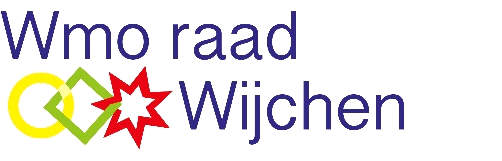 